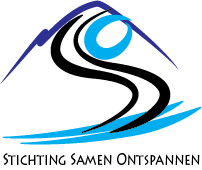 REISINFORMATIE WINTERSPORTREIZEN 2023 VOOR BEGELEIDERSReis en verblijfDe reizen in 2023 zijn als volgt:Alle reizen worden gemaakt met een ruime en comfortabele rookvrije royal class touringcar van de firma Besseling. Reis 1 en 3 beschikken over een speciale rolstoelbus.Wij verblijven in Hotel-Pension Hubertushof, op basis van volpension. Een aantal kamers is speciaal ingericht voor rolstoelgebruikers. De gegevens van het hotel zijn:Hotel-Pension HubertushofA-5511 Hüttau, Salzburgerland, Oostenrijk.Internet: www.hubertus-hof.atTelefoonnummer: 0043-6458-7243Aanmelding en indeling reizenAlleen als samen op reis gaan verantwoord is, gaan de reizen door. Het bestuur besluit in oktober over het wel/niet doorgaan van de reizen. Je kunt je inschrijven voor één van de reizen in 2023 vanaf begin juni via de website www.samenontspannen.nlVul de gevraagde gegevens zo volledig mogelijk in en vergeet vooral niet een juist e-mail adres in te vullen. Voor bestuur en reisleiders is het sneller en gemakkelijker om via de mail informatie toe te sturen aan de begeleiders. Graag dus jullie speciale aandacht hiervoor!Zorg ervoor dat je aanmelding via de website zo snel mogelijk, maar in ieder geval uiterlijk eind Juli 2022 bij de Stichting Samen Ontspannen binnen is. Dan kunnen wij starten met het indelen van de reizen. Op onze reizen zijn de bijgevoegde reisvoorwaarden van toepassing. Bij inschrijving voor onze reizen ga je akkoord met deze voorwaarden.In oktober ontvang je een brief waarin staat of je bent ingedeeld voor een bepaalde reis en zo ja, voor welke reis.Ook als we je niet kunnen indelen bij een bepaalde reis, word je hierover uiteraard geïnformeerd. Tegen dit besluit is geen bezwaar en beroep mogelijk.Het bestuur van de SSO probeert voor zover mogelijk rekening te houden met de opgegeven voorkeuren.Plaatsing geschiedt in principe op volgorde van aanmelding. Voor eventuele vragen kun je natuurlijk ook altijd telefonisch contact opnemen met één van de bestuursleden, zie de website voor de telefoonnummers.Betaling reissomHet bedrag van de reissom is opgenomen in de bijgaande Reisvoorwaarden wintersportreizen 2023.We verzoeken je de betaling zo spoedig mogelijk te verrichten na  ontvangst van de factuur. Je betaling moet in elk geval uiterlijk 1 december 2022 zijn bijgeschreven op de rekening van de SSO.In ieder geval geldt: je deelname aan de reis is pas definitief nadat de SSO de gehele reissom heeft ontvangen.Mochten de reizen, door overheidsmaatregelen of andere opgelegde  beperkingen, niet doorgaan, dan gaat de stichting over tot restitutie van de reissom. Vertrektijden en opstapplaatsenHieronder staan per reis de vertrektijden en opstapplaatsen. Je dient een half uur vóór de aangegeven vertrektijd aanwezig zijn.REIS 1 vrijdagavond 06 januari t/m 14 januari 202319.45 uur Utrecht Transferium Westraven, opstapplaats touringcars (postcode 3526 LA)22.00 uur Zevenaar, AC Restaurant (A12, afslag 29)REIS 2 vrijdagavond 13 januari t/m 21 januari 202320.00 uur Numansdorp, carpoolplaats Intratuin (postcode 3281 KV)21.00 uur Utrecht Transferium Westraven, opstapplaats touringcar (postcode 3526 LA)22.00 uur Zevenaar, AC Restaurant (A12, afslag 29)REIS 3 vrijdagavond 20 januari t/m 28 januari 202320.00 uur Rotterdam, P+R en metrostation Capelsebrug, (postcode 3065 SM)21.00 uur Utrecht Transferium Westraven, opstapplaats touringcars (postcode 3526 LA)22.00 uur Zevenaar, AC Restaurant (A12, afslag 29)REIS 4 vrijdagavond 27 januari t/m 4 februari 202320.00 uur Voorburg NS Station, onder viaduct (postcode 2275 AZ)21.00 uur Utrecht Transferium Westraven, opstapplaats touringcars (postcode 3526 LA)22.00 uur Zevenaar, AC Restaurant (A12, afslag 29)Voorbereiding reisVaccinatiebewijs Het is mogelijk dat een vaccinatiebewijs ivm covid -19 verplicht is voor Europa. Lees hierover de nieuwsbrief.BagageIedereen moet zich beperken tot 1 koffer voor kleding e.d. en 1 tas handbagage voor in de bus. Alle bagage moet voorzien zijn van een adressticker, met daarop je naam en volledig adres. Skischoenen kunnen alleen mee in je koffer of in een aparte tas met adressticker. De (langlauf)ski’s die je zelf meeneemt dienen in een skitas te worden gedaan, ook voorzien van een adressticker.HandbagageNeem voor de heenreis wat broodjes mee in je handbagage voor het ontbijt op de zaterdagmorgen. Verder is het handig een aantal muntjes van € 0,50 of € 1,- mee te nemen. Deze heb je nodig voor de toiletstops op de heen- en terugreis.VeiligheidHet bestuur van de SSO heeft besloten dat iedere deelnemer en begeleider die als alpine skiër deelneemt aan onze reizen, verplicht is op de piste een goedgekeurde skihelm (met CE-markering) te dragen. Je kunt je bij de betere sportzaken hierover latenadviseren en deze helm in Nederland aanschaffen. Het is natuurlijk ook mogelijk om eenhelm in Oostenrijk te huren.Tijdens de reisTijdens de reis zijn we in het hotel telefonisch te bereiken onder telefoonnummer: 0043-6458-7243.Indien thuisblijvers willen bellen, kan dat het beste tussen 18.00 -19.00 uur, dan is iedereen goed bereikbaar in het hotel; in spoedgevallen kan en mag er natuurlijk altijd worden gebeld. Alleen voor calamiteiten of zeer dringende vragen kunt u tijdens de reizen een van de onderstaande contactpersonen bellen, die aanspreekpunt in Nederland zijn.Voorafgaand aan de reizen neemt u bij vragen uiteraard contact op met de desbetreffende reisleider (zie reis en verblijf).In de bus zijn geen dekentjes en kussentjes aanwezig, dus als je daar gebruik van wilt maken, zal je die zelf mee moeten nemen!TerugreisVrijdagavond na het diner start de terugreis en op de zaterdagmorgen wordt de reis afgesloten met een ontbijt in Nederland (in het Campanile Hotel te Zevenaar). We streven ernaar rond 7.00 uur in Zevenaar te zijn. Reisvoorwaarden Begeleiders Wintersportreizen 2023AanmeldingGoede, duidelijke en uitgebreid ingevulde inschrijfformulieren zijn voor deze reis erg belangrijk. Vooral in noodgevallen zijn goede gegevens erg belangrijk. Onvolledig ingevulde formulieren kosten ons veel tijd en kunnen leiden tot vertraging en problemen bij het verwerken van jouw inschrijving.PlaatsingPlaatsing van begeleiders gebeurt in principe op volgorde van aanmelding, maar is altijd afhankelijk van het aantal deelnemers dat zich heeft aangemeld en de discipline (skiën of langlaufen) waarvoor de deelnemers zich hebben aangemeld. Er wordt zoveel mogelijk rekening gehouden met de opgegeven voorkeuren, maar het bestuur kan niet garanderen dat met deze voorkeuren altijd rekening kan worden gehouden. Begeleiders dienen er rekening mee te houden dat hen kan worden gevraagd bij een andere discipline te begeleiden dan waarvoor zij zich hebben aangemeld. Het bestuur van de SSO wil begeleiders nadrukkelijk wijzen op de vraag op het aanmeldingsformulier of men bereid is bij een andere wintersportdiscipline te begeleiden als daar in het belang van de reis van de SSO om gevraagd wordt. Wij hebben in de afgelopen jaren helaas nogal eens moeten constateren dat die bereidheid niet altijd aanwezig is (dat geldt m.n. voor begeleiders die zich opgeven voor het skiën en die gevraagd worden bij het langlaufen te begeleiden). Als deze flexibiliteit bij begeleiders niet aanwezig is, beperkt dit de SSO in het zo flexibel mogelijk indelen van begeleiders, wat dan ten koste kan gaan van de deelnemers. Wij wijzen begeleiders erop dat wij de wintersportreizen primair organiseren voor onze deelnemers!Indien deze flexibiliteit bij begeleiders niet aanwezig is, kan dat bij het indelen van de reizen voor het bestuur een reden zijn om af te zien van de door deze begeleiders aangeboden diensten. Zeg dus niet te snel dat je alleen maar wilt begeleiden bij het skiën en niet bij het langlaufen omdat je dat nog nooit gedaan hebt!Verder geldt dat voor de begeleiders de bijlage ‘Taken en Verwachtingen begeleiders’ van toepassing is tijdens deelname aan de reizen. Deze bijlage is te vinden op de website van SSO, www.samenontspannen.nl. Door ondertekening van het inschrijfformulier of door aanmelding via de website verklaart de begeleider zich hiermee akkoord.Eigen verantwoordelijkheidDe verantwoordelijkheid voor risico’s die het gevolg zijn van de beperking van de deelnemer blijft altijd voor de deelnemer. Als begeleider zie je toe op de (persoonlijke) zorg voor de aan jou toegewezen deelnemer gedurende de gehele reis. Lees aan het begin van de reis aandachtig het “Registratieformulier Medische gegevens” van je deelnemer door en laat je goed informeren over de beperkingen en mate van diens hulpbehoevendheid. De hulp die iemand in de thuissituatie nodig heeft zal ook tijdens de reis geboden moeten worden. Laat dit goed tot je doordringen: nalatigheid zou kunnen leiden tot vervelende aansprakelijkheidsprocedures.  Je bent zelf verantwoordelijk en aansprakelijk voor eventuele schade die je toebrengt aan andere personen, aan je eigen en andermans eigendommen en voor het zoekraken van door jou gebruikte spullen.PrijzenDe reissom van de wintersportvakanties bedraagt voor begeleiders € 410,-. Dit is exclusief de kosten voor eventuele huur van materiaal. De reissom is inclusief de kosten van een skipas.De huurprijzen voor een week voor alpine- en langlaufski’s en -schoenen voor 2023 zijn op dit moment nog niet bekend. In 2020 betaalden wij de volgende bedragen per week:alpine ski’s: € 35,-alpine schoenen: € 20,-alpine ski's en -schoenen: € 50,-helm: € 10,-langlaufski’s: € 25,-langlaufschoenen: € 15,-langlaufski’s en -schoenen: € 35,VerzekeringenJe bent zelf verantwoordelijk en aansprakelijk voor eventuele schade die je toebrengt aan andere personen, aan je eigen en andermans eigendommen en voor het zoekraken van door jou gebruikte spullen. De Stichting Samen Ontspannen is hiervoor niet aansprakelijk.Iedereen dient zijn eigen zorgverzekeringspas bij zich te dragen. Voor zorgverzekering in het buitenland heb je een zgn. European Health Insurance Card (EHIC) nodig. Deze kaart kun je gratis aanvragen bij je eigen zorgverzekering (of via www.ehic.nl). Met een EHIC-kaart hoef je binnen Europa niet te betalen voor zorgverlening. De rekening gaat direct naar je verzekeraar.AnnuleringDeelnemers en begeleiders kunnen hun inschrijving annuleren. Ingeval van annulering door de deelnemer of begeleider zijn de volgende bedragen verschuldigd:Annulering voor 1 november voorafgaand aan het jaar van de reis: nihilAnnulering tot 28 dagen voor vertrek: 50% van de reissomAnnulering van 28 dagen tot 7 dagen voor vertrek: 90% van de reissomAnnulering van 7 dagen voor vertrek tot en met de dag van vertrek: 100% van de reissom.Annulering dient schriftelijk (waaronder ook e-mail gerekend wordt) te geschieden bij het secretariaat van de SSO (info@samenontspannen.nl) of bij de reisleider van de reis waarvoor de deelnemer/begeleider zich heeft ingeschreven (voor e-mailadressen zie hieronder). De datum waarop het schriftelijk annuleringsbericht wordt ontvangen is bepalend.Bedragen die eventueel voor huur van skimateriaal en/of liftabonnement zijn betaald, worden bij annulering volledig gerestitueerd.De kosten voor het opmaken van een annuleringsnota bedragen € 50,00.  E-mailadressen reisleiders:Peter Zwanenburg (Reis 1): peter@zwanenburg.nuDanny van Limbeek (Reis 2): danny19761@hotmail.comBert Elferink (Reis 3): ejm.elferink@gmail.comRené van der Zwan (Reis 4): mail@revdzwan.nlHet hebben van een reisverzekering met wintersportdekking en een aansprakelijkheidsverzekering stellen wij verplicht. ReisPeriodeReisleiderTel.nr.Soort reis106-1 t/m 14-1Peter Zwanenburg06-51007710Combinatiereis213-1 t/m 21-1Danny van Limbeek06-36038283Verstandelijke beperking320-1 t/m 28-106-23770341Lichamelijke beperking427-1 t/m 4-2René van der Zwan06-41383457Verstandelijke beperkingReis 106-1 t/m 14-1Maurice Strubel06-42131156Reis 213-1 t/m 21-106-23770341Reis 320-1 t/m 28-1Frank Bakker06-36182603Reis 427-1 t/m 04-2Peter Zwanenburg 06- 50632887